Učivo pro III. třídu (11. 1. – 15. 1.) ČJ - uč. str. 34 - 36      - PS str. 25 - 27      - PL: VS po L (na webu nebo k vyzvednutí v budově ZŠ)       - slovníček VS (práce dle prezentace na www.skolavpyzamu.cz)      - procvičování VS on-line       - čítanka str. 61 - 63       - 3. zápis do čtenářského deníku       - písanka str. 34 – 35 + 42 M - uč. str. 43 - 44    - PS str. 49 - 50    - početníček str. 22, 23/1,2    - pololetní opakování (informace na www.skolavpyzamu.cz)      - upevňování učiva on-line (zadání na www.skolapyzamu.cz) PRV - uč. str. 34           - PS str. 27AJ  - viz 2. stranaDoplňující informace a materiály na www.skolavpyzamu.cz.AJ3 – distanční výukaod 11. – 15. 1. 20214. Family - Ch 14On-line v MS Teams  kluci – pondělí a středa, děvčata – úterý a čtvrtek MS Teams  AJ3 (soubory)SB – učebnice str. 40 – 41 (poslech 40, 41 – příloha v pyžamu)Slovíčka - str. 47/ Ch14 (seznámit se a naučit se vyslovovat)WB – pracovní sešit str. 36 – 37 (společně v hodinách i sami 37/6 – poslat do pátku)Velký sešit – My family (nalepit nebo nakreslit strom rodiny, jména členů (foto - dobrovolné) Song: https://youtu.be/NVEzzzia8Yohttps://youtu.be/d_WQEw13TCo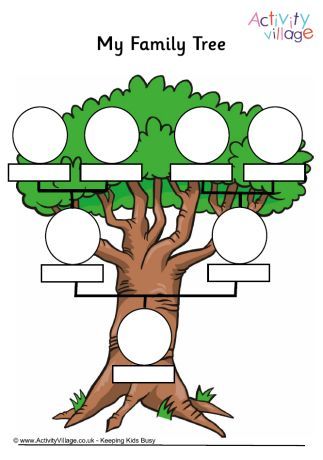 PS. Jestli máš sourozence, doplň je vedle sebe. (vlevo starší sourozenci, vpravo mladší sourozenci)